КОРРЕКЦИОННО-РАЗВИВАЮЩИЙ ПРОЕКТ 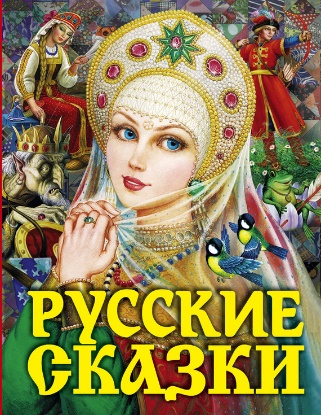 Сказка, это один из жанров в литературном народном творчестве. Сказка, это иллюзия, волшебный мир, вымысел, повествование, который придуманный людьми. Слово "сказка" в его современном смысле появилось только в XVII веке. До этого говорили "байка" или "басень" (от слова "баять" - рассказывать). Для чего нужны ребенку сказки? Значение сказок в воспитании детей трудно переоценить. Благодаря сказке ребёнок познает мир сердцем и развивается умом. Сказка – благодатный и ничем не заменимый источник воспитания и развития. Накапливая в себе мудрость прежних поколений, они обретают волшебную силу, благодаря которой могут обучать, развивать, воспитывать и исцелять. Русские народные сказки раскрывают перед детьми меткость и выразительность языка, показывают, как богата родная речь юмором, живыми и образными выражениями. Поразительная мощь языкового творчества русского народа ни в чём не проявила себя с такой яркостью, как в народных сказках. Присущая им необычайная простота, яркость, образность, особенность повторно воспроизводить одни и те же речевые формы и образы позволяют выдвигать сказки как фактор развития связной речи детей.Многие психологи, педагоги, дефектолога, воспитатели и родители применяют магическое воздействие сказки в своей работе и процессе воспитания. Однако еще не все возможности и достоинства сказок используются специалистами в полной мере. Развитие личности ребенка может быть более эффективным, если он не просто представит себе сказку, но и непосредственно соприкоснется с ней.ПАСПОРТ ПРОЕКТАСОДЕРЖАНИЕ ПРОЕКТАОБОСНОВАНИЕ ЗНАЧИМОСТИ ПРОЕКТА:Слабое развитие творческих способностей учащихся сельской начальной школы. Низкий уровень формирования у детей младшего школьного возраста связной речи, последовательности рассказа о событиях своей жизни, способности пересказа литературных произведений, составления рассказов по картине и серии картинок, составления описательных рассказов. Недостаточное интеллектуальное развитие младших школьников.Недостаточный запас знаний учащихся о русских народных сказках.ТЕОРЕТИЧЕСКАЯ ЗНАЧИМОСТЬ ПРОЕКТА: заключается в разработке различных форм работы с русской народной сказкой, которые будут способствовать развитию творческих способностей, коррекции связной речи, интеллектуальному развитию младших школьников и повышению интереса к сказке.ПРАКТИЧЕСКАЯ ЗНАЧИМОСТЬ ПРОЕКТА:Создание условий для обогащения материала по формированию у младших школьников творческих способностей, коррекции связной речи, интеллектуальному развитию посредством сказкотеропии.Повышение качества коррекционно-развивающей работы учителя-логопеда.ОБОСНОВАНИЕ АКТУАЛЬНОСТИ ПРОБЛЕМЫ: Сказки – прекрасное творение искусства. Социальная, художественная и педагогическая ценность народных сказок несомненна и общепризнанна. Русская народная сказка – это почва, имеющая неограниченные развивающие и воспитывающие возможности. Всесторонняя работа со сказкой, особенно русской народной, помогает каждому педагогу в воспитательном, развивающем и коррекционном процессах.НОВИЗНА ПРОЕКТА: заключается в выработке новых форм коррекционной работы по формированию у младших школьников творческих способностей, связной речи, интеллектуальному развитию учащихся. В ходе проекта будут нарисованы рисунки на тему «Русская народная сказка», из пластилина слеплены герои русской народной сказки, изготовлены бумажные пальчиковые куклы – персонажи русских народных сказок и разыграны сказочные сюжеты, а так же проведена логопедическая развивающая викторина «По тропинкам русских народных сказок».ЭТАПЫ РЕАЛИЗАЦИИ ПРОЕКТА:1 ЭТАП «ОРГАНИЗАЦИОННЫЙ»Цели: установление партнёрских отношений учителя-логопеда и учащихся. Создания единого «сказочного» пространства. Составление перспективного плана мероприятий, подготовка к проведению мероприятий. На этом этапе:Изучалась литература по сказкотеропии.Подготавливалась методическая литература, иллюстрированные книги с русскими народными сказками, иллюстрации и репродукции по сюжетам русских народных сказок.Разрабатывались конспекты занятий, сценария викторины по теме «По тропинкам русских народных сказок».Разрабатывался паспорт проекта, обозначались  его цель, основные задачи, актуальность, теоретическую и практическую значимость, определялось содержание проекта.Разрабатывалось перспективное планирование.ПЕРСПЕКТИВНЫЙ ПЛАН  ПРОЕКТА:2 ЭТАП «ИНФОРМАЦИОННО-ТВОРЧЕСКИЙ»Цели: реализация мероприятий проекта.На этом этапе:Познавательное развитие:Знакомство с русскими народными сказками.Использование на логопедических занятиях и занятиях по внеурочной деятельности развивающих игр с элементами сказок.Речевое развитие:Пересказ сказок на занятиях по внеурочной деятельности.Рассказывание сказок по серии картинок на логопедических занятиях.Творческое рассказывание: «Придумай конец сказки» на занятиях по внеурочной деятельности.Составление описательных рассказов о героях и волшебных предметах русских народных сказок на занятиях по внеурочной деятельности.Дидактические игры: «Узнай сказку по зачину», «Что сначала, что потом», «Из какой сказки пришёл герой (героиня)?», «Как звать-величать?», «Из какой сказки волшебная вещь?», «Подбери иллюстрацию к сказке», «Путаница», «Сложи картинку и узнай сказку», «К какому герою подходит пословица?», разгадывание кроссвордов на этапах логопедической викторины «По тропинкам русских народных сказок».Чтение художественной литературы по теме – домашние задания. Социально-коммуникативное развитие:Обыгрывание сюжетов из сказок на занятиях по внеурочной деятельности.Беседа: «Что бы ты сделал, если бы у тебя была волшебная палочка?».Интеллектуальное развитие:Развивающие игры с элементами сказки.Отгадывание загадок.Заучивание наизусть пословиц, считалок, стихотворений.Физическое развитие:Подвижные игры в ходе викторины «По тропинкам русских народных сказок»Художественно-эстетическое развитие: Рассматривание иллюстраций разных художников к русским народным сказкам.Рисование «Рисуем сказку».Лепка «Мой любимый сказочный герой».«Сказочный театр» своими руками.Просмотр мультфильмов по любимым русским народным сказкам – домашние задания.Работа с родителями:Консультация для родителей «Как правильно читать сказки».3 ЭТАП «ОБОБЩАЮЩЕ-ЗАКЛЮЧИТЕЛЬНЫ»Цели: подведение итогов проекта.На этом этапе были выделены следующие результаты внедрения проекта учителем-логопедом МКОУ «Толпинская СОШ»:Результаты проекта:В группе созданы необходимые условия по формированию у детей целостного представления о русской народной культуре.Расширился кругозор и активизировался словарный запас детей.Речь детей стала выразительной и эмоционально окрашенной.Дети с интересом и удовольствием обыгрывают сюжеты знакомых сказок, играют в разные виды театров, в дидактические и настольно-печатные игры по русским народным сказкам.Дети используют полученные знания, умения и навыки в своих творческих работах.Родители активно участвовали в ознакомлении детей с русскими народными сказками, выполнении творческих работ по их сюжетам, изготовлении костюмов и театров, а также в заключительной викторине.Продукт проекта:развитие у детей коммуникативных навыков, познавательной активности, творческих способностей.совершенствование  звукопроизношения, выразительности и связной речи детей.содействие творческому развитию детей.развитие интереса  к русской литературе.Продукт проектной деятельности:изготовление настольного кукольного театра.рисунки, поделки по сказкам.Выставка творческих работ детей по сюжетам сказок (рисунки, лепка, пальчиковые куклы).Викторина «По тропинкам русских народных сказок».Презентация к викторине «По тропинкам русских народных сказок».Фотографии по разным этапам проекта.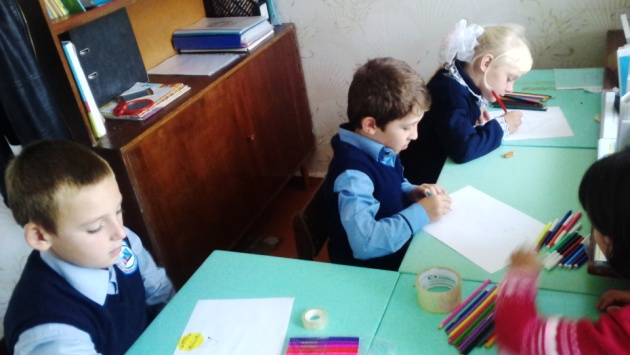 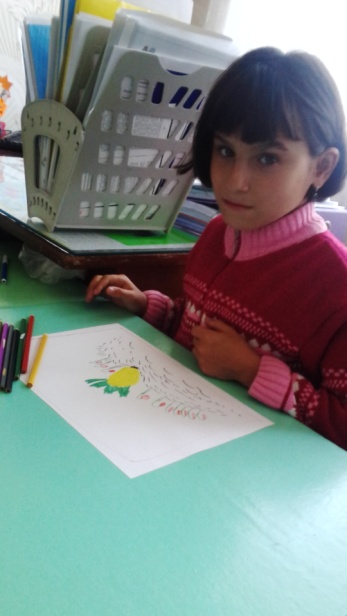 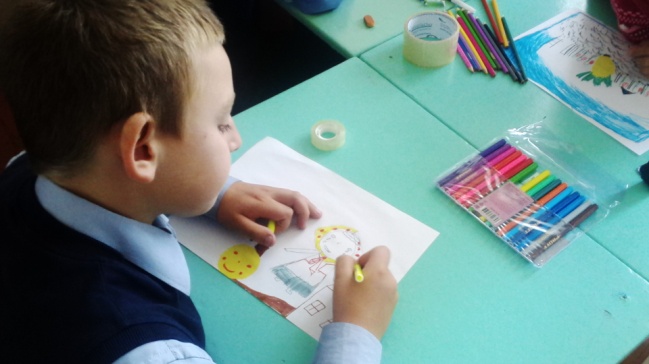 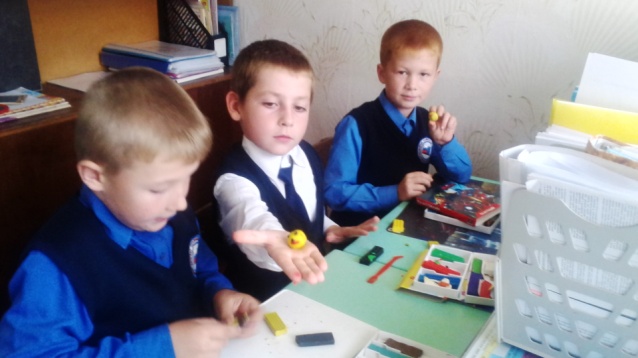 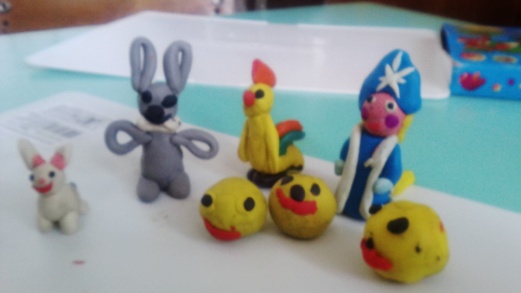 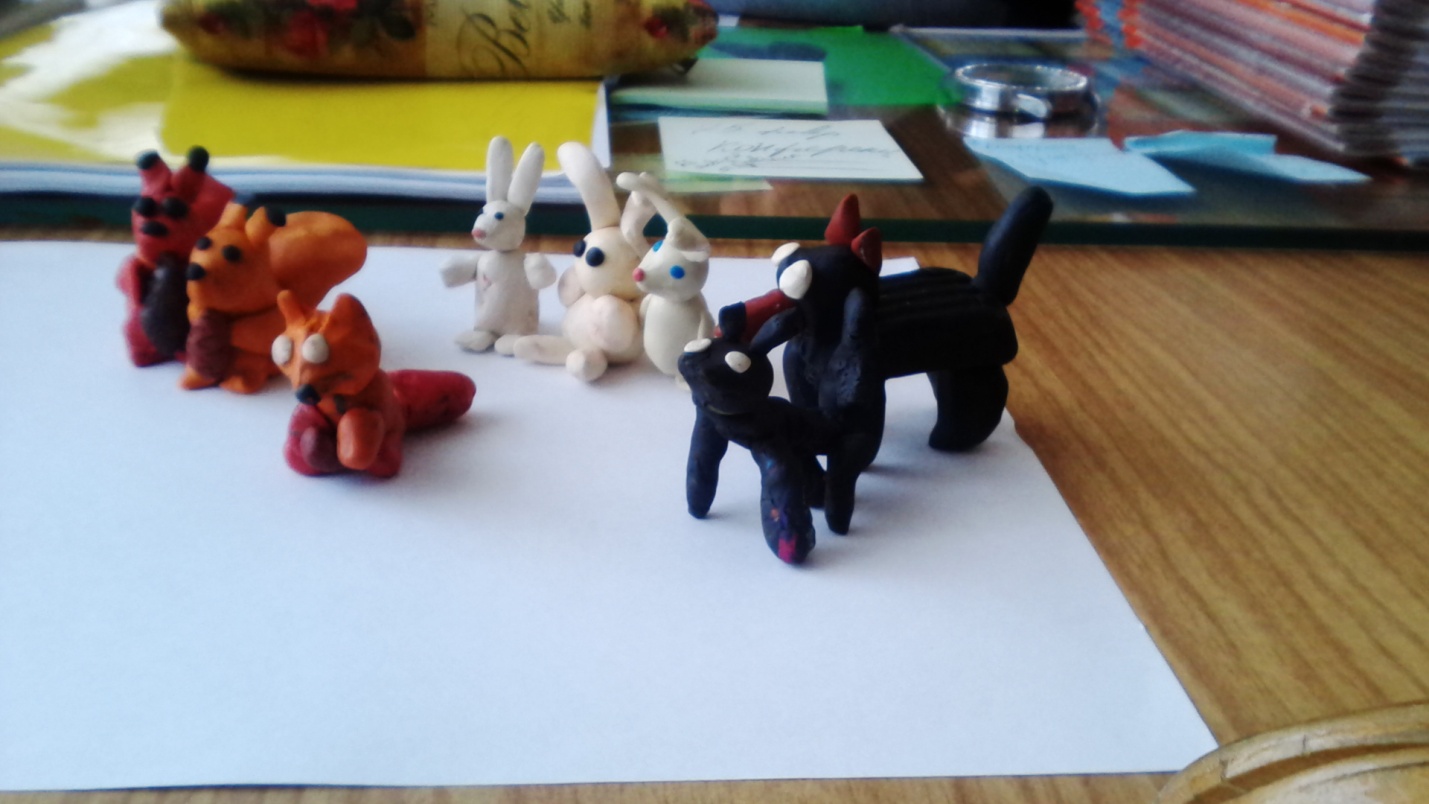 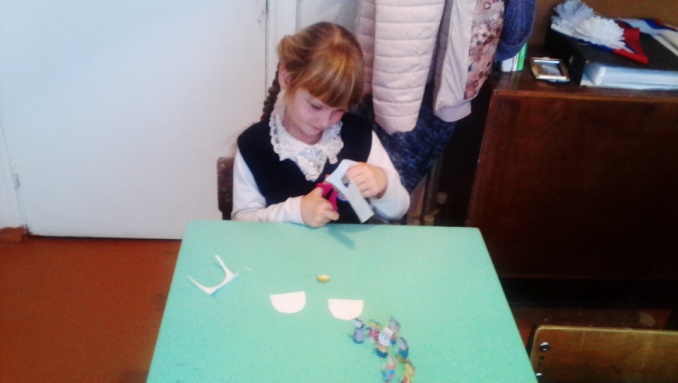 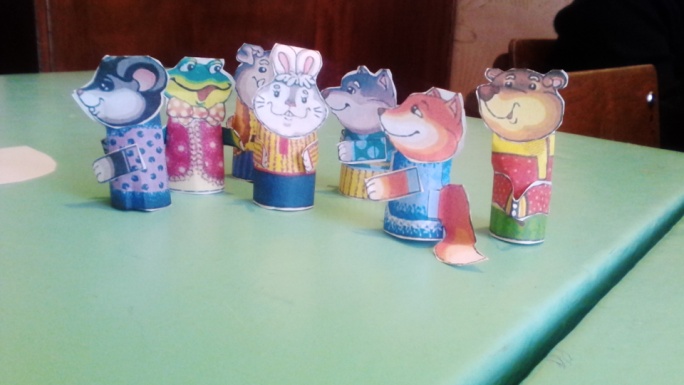 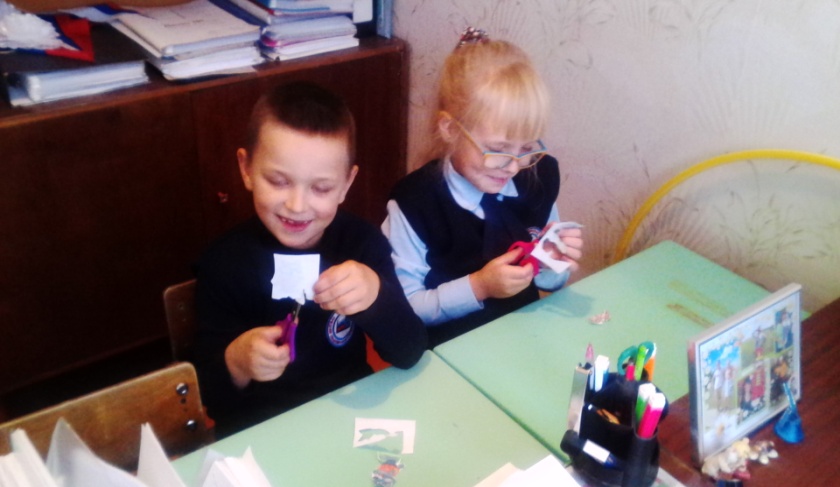 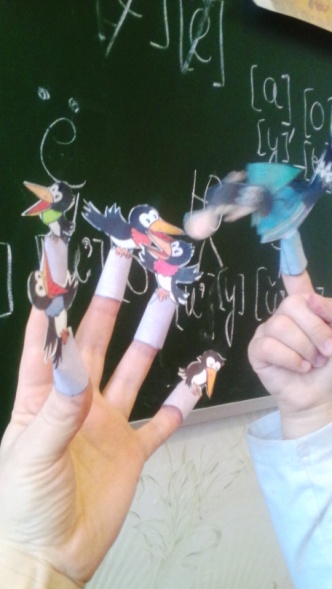 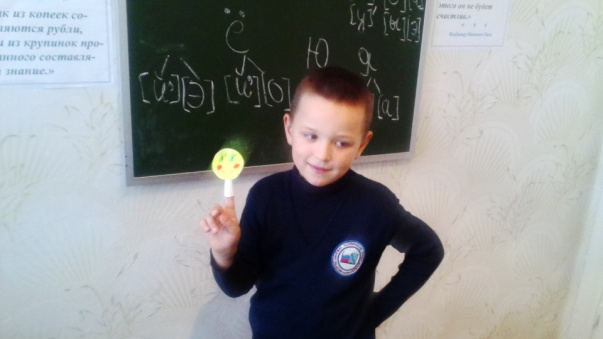 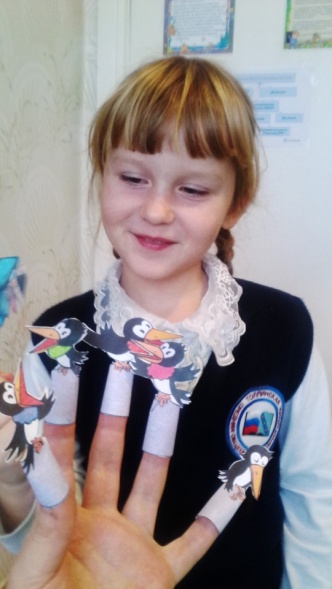 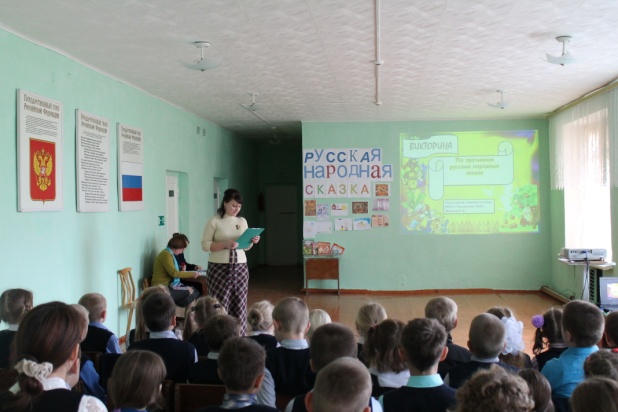 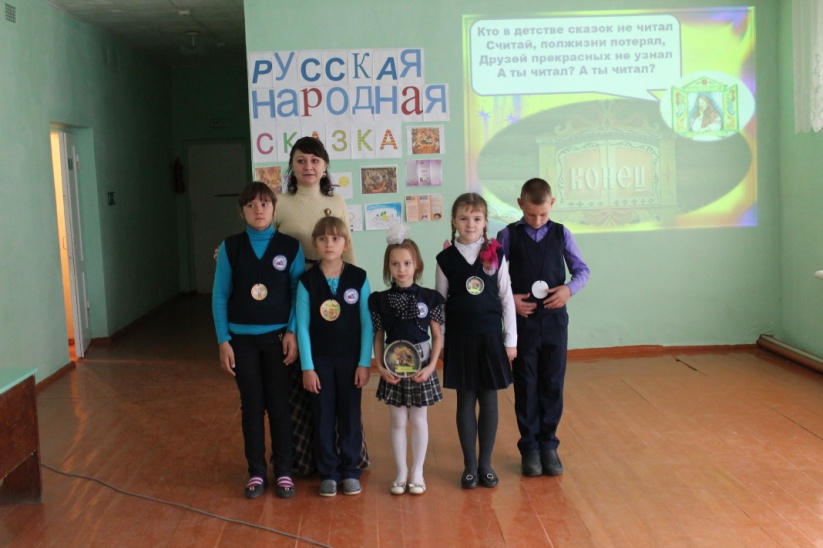 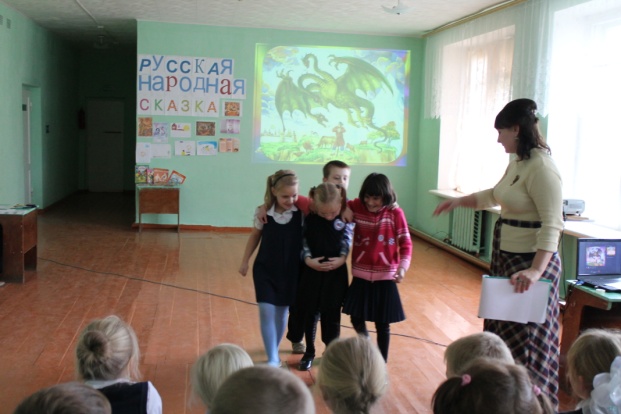 Используемые источники:http://nsportal.ru/detskiy-sad/raznoe/2014/03/01/proekt-russkie-narodnye-skazki Проект «Что за чудо эти сказки!» Калинова И. Н. Электронный сборник русских сказок Галина Губанова (редактор)В сборник «Русские сказки» вошли лучшие русские народные сказки в пересказе К. Д. Ушинского, А. Н. Толстого, А. Н. Афанасьева, входящие в программу школьного чтения. Для младшего и среднего школьного возраста.Название проекта«Волшебный мир сказки»Тип проектаКоррекционно-развивающийАвтор проектаФомина Екатерина Александровна, учитель-логопед, МКОУ «Толпинская средняя общеобразовательная школа» Кореневского района Курской области.e-mail: cat.ak2015@yandex.ruИсполнители проектаУчащиеся 1-4 классов, учитель-логопедТематическое полепроектаРусская народная сказкаЦель проектаРазвитие творческих способностей, коррекция связной речи, интеллектуальное развитие младших школьников на основе применения русской народной сказки в разных видах учебной деятельности.Задачи проектаКоррекционно-образовательные:Уточнить представление детей о многообразии русских народных сказок.Научить выделять основных сказочных героев.Познакомить с волшебными предметами и событиями.Научить различать сказочные и реальные события.Научить анализу произведения и умению делать простейшие умозаключения.Коррекционно-развивающие:Развивать познавательные способности детей, любознательность, творческое воображение, память.Формировать навыки связной речи.Содействовать обогащению словаря детей: волшебная, чудесная, забавная, поучительная, остроумная, умная, интересная, добрая, загадочная, необычная, радостная, мудрая.Развивать умение давать моральную оценку поступкам героев сказок.Совершенствовать интонационную выразительность речи.Развивать артикуляционную, тонкую и общую моторику.Способствовать индивидуальному самовыражению детей в процессе продуктивной речевой и творческой деятельности.Развивать эстетический вкус, умение видеть, ценить и беречь красоту.Коррекционно-воспитательные:Воспитывать любовь к родной культуре через русские народные сказки.Воспитывать у детей отзывчивость, общительность, дружелюбие.Воспитывать трудолюбие, привычку заниматься делом, работать старательно и аккуратно, доводить начатое до конца, с уважением относиться к результатам чужого и своего труда.Формировать умение работать в коллективе: готовность принять общий замысел, стремление к согласованным действиям, умение поддерживать партнёров, сплачивать детский коллектив.В настоящее время существует проблема слабого развития творческих способностей учащихся сельской начальной школы, так же особо остро перед учителями-логопедами стоит проблема формирования у детей младшего школьного возраста связной речи, последовательности рассказа о событиях своей жизни, способности пересказа литературных произведений, составления рассказов по картине и серии картинок, составления описательных рассказов, и проблема интеллектуального развития младших школьников.Планируемые результаты проектаВнедрение проекта будет способствовать возрастанию интереса к русской народной сказке. Применение полученных знаний, умений и навыков в творческой деятельности.Повышение эффективности работы по развитию связной речи детей.Обогащение словарного запаса детей: использование детьми в своей речи элементов русского фольклора, сравнений, метафор, эпитетов и других средств образной выраз ительности.Развитие интеллектуальный способностей учащихся посредством сказкотерапии. Умение рисовать героев и сюжеты русских народных сказок.Умение лепить из пластилина героев русских народных сказок.Умение создавать бумажные пальчиковые куклы и разыгрывать с ними сюжеты русских народных сказок.Умение разгадывать и загадки, разгадывать кроссворды и ребусы по русским народным сказкам.Этапы реализации проекта1 этап – организационный (сентябрь)2 этап – информационно-творческий (октябрь).3 этап – обобщающе-заключительный (ноябрь).Принципы реализации проектаПринцип кооперации (в процессе работы над проектом осуществляется широкое взаимодействие учащихся  с педагогом).Принцип детоцентризма (в центре творческой деятельности находится учащийся, который проявляет свою активность. У него имеются замечательные возможности реализовать себя, ощутить успех, продемонстрировать свои возможности). Ресурсное обеспечение проектаИнтеллектуальные: уровень знаний основных субъектов проектной деятельности, наличие и качество методического обеспечения;Материальные: помещения, оборудования, технических средств, канцелярских принадлежностей;Профессиональные: образовательные (профессионально-квалификационный уровень педагогического состава);Правовые: нормативно-правовое поле образовательного учреждения (наличие нормативно-правовых документов, обеспечивающих профилактическую работу в образовательном учреждении);Нравственно-волевые: инновационная готовность педагогического состава, благоприятный социально-психологически климат, нравственно-волевой заряд проектантов;Информационные - система поиска регулярной информации, база данных.Адрес размещения проекта в сети Интернетhttp://tolpinososh.ucoz.ru/Сроки реализации проектаСентябрь-ноябрь 2016 годаМероприятия по реализации проектаСроки реализацииПредварительная работаПрименение материала накопленного в ходе реализации проекта«Рисуем сказку»ОктябрьИзучение русских народных сказок.Применение на логопедических занятиях элементов сказкотеропии.Рисование учащимися логопедической группы рисунков на тему «Русская народная сказка»«Мой любимый сказочный герой»ОктябрьИзучение русских народных сказок. Применение на логопедических занятиях элементов сказкотеропии.Лепка любимых героев русской народной сказки на кружке «Волшебный пластилин»«Сказочный театр»ОктябрьИзучение русских народных сказок. Применение на логопедических занятиях элементов сказкотеропии.Изготовление на кружке «Волшебный мир сказки» пальчиковых бумажных кукол, инсценированные с ними русских народных сказок.Логопедическая викторина «По тропинкам русских народных сказок»НоябрьИзучение русских народных сказок. Применение на логопедических занятиях и внеурочной деятельности элементов сказкотеропии.Организация и проведение для учащихся 1 – 4 классов тематической викторины.Консультация для родителей «Как правильно читать сказки».НоябрьСоздание буклета.Размещение буклета в сети Интернет на школьном сайтеОбобщение  по проекту.Конец ноябряПодведение итогов проектаЗащита проекта